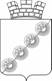 В целях приведения правовых актов Думы Новоильинского городского поселения в соответствии с действующим законодательством о муниципальной службе и противодействии коррупцииДума Новоильинского городского поселения решает:1. 	Внести в решение Думы Новоильинского городского поселения от 29.01.2014 года № 02 «Об утверждении Перечня должностей муниципальной службы Новоильинского городского поселения, связанных с коррупционными рисками» следующие изменения:1.1.	из пункта 1 решения слова «при назначении на которые граждане и» исключить;1.2.	из наименования Перечня слова «при назначении на которые граждане и» исключить.2.	Внести в Положение в Положение «О представлении гражданами, претендующими на замещение должностей муниципальной службы Новоильинского городского поселения, и муниципальными служащими Новоильинского городского поселения сведений о своих доходах, об имуществе и обязательствах имущественного характера, а также сведений о доходах, расходах, об имуществе и обязательствах имущественного характера своих супруги (супруга) и несовершеннолетних детей», утвержденное решением Думы Новоильинского городского поселения от 29.01.2014 года № 03 «Об утверждении Положения о представлении гражданами, претендующими на замещение должностей муниципальной службы Новоильинского городского поселения, и муниципальными служащими Новоильинского городского поселения сведений о своих доходах, об имуществе и обязательствах имущественного характера, а также сведений о доходах, расходах, об имуществе и обязательствах имущественного характера своих супруги (супруга) и несовершеннолетних детей» следующие изменения:2.1. 	пункт 2 Положения изложить в следующей редакции: «2. Обязанность представлять сведения о доходах, об имуществе и обязательствах имущественного характера в соответствии с федеральными законами возлагается на гражданина, претендующего на замещение должности муниципальной службы и на муниципального служащего, замещавшего по состоянию на 31 декабря отчетного года должность муниципальной службы, предусмотренную перечнем должностей, утвержденным решением Думы Новоильинского городского поселения от 29.01.2014 № 02 (далее - Перечень).";2.2.	пункт 3 Положения изложить в следующей редакции:«3. Сведения о доходах, об имуществе и обязательствах имущественного характера предоставляются по утвержденной Президентом Российской Федерации форме справки:3.1. гражданами – при назначении на должности муниципальной службы;3.2. муниципальными служащими, замещающими должности муниципальной службы, предусмотренные Перечнем, - ежегодно, не позднее 30 апреля года, следующего за отчетным.».2.3.	пункт 6 изложить в новой редакции:"6. Муниципальный служащий, замещающий должность муниципальной службы, не включенную в Перечень и претендующий на замещение иной должности муниципальной службы, представляет указанные сведения в соответствии с пунктом 2, подпунктом 3.1 пункта 3 и пунктом 4 настоящего Положения.".3.	Внести в Положение «О предоставлении главой Новоильинского городского поселения сведений о доходах, об имуществе и обязательствах имущественного характера» следующие изменения:-	пункт 2 изложить в новой редакции:«2. Сведения о доходах представляются Главой поселения по утвержденной Президентом Российской Федерации форме справки ежегодно не позднее 30 апреля года, следующего за отчетным.».4.	Внести в Положение «О комиссии по соблюдению требований к служебному поведению муниципальных служащих Новоильинского городского поселения и урегулированию конфликта интересов», утвержденное решением Думы Новоильинского городского поселения от 29.01.2014 года № 07 «О комиссии по соблюдению требований к служебному поведению муниципальных служащих Новоильинского городского поселения и урегулированию конфликта интересов» следующие изменения: 4.1. в пункте 1 Раздела 5:4.1.1. подпункт «б» дополнить абзацем следующего содержания:«заявление муниципального служащего о невозможности выполнить требования Федерального закона от 7 мая 2013 г. N 79-ФЗ "О запрете отдельным категориям лиц открывать и иметь счета (вклады), хранить наличные денежные средства и ценности в иностранных банках, расположенных за пределами территории Российской Федерации, владеть и (или) пользоваться иностранными финансовыми инструментами" (далее - Федеральный закон "О запрете отдельным категориям лиц открывать и иметь счета (вклады), хранить наличные денежные средства и ценности в иностранных банках, расположенных за пределами территории Российской Федерации, владеть и (или) пользоваться иностранными финансовыми инструментами") в связи с арестом, запретом распоряжения, наложенными компетентными органами иностранного государства в соответствии с законодательством данного иностранного государства, на территории которого находятся счета (вклады), осуществляется хранение наличных денежных средств и ценностей в иностранном банке и (или) имеются иностранные финансовые инструменты, или в связи с иными обстоятельствами, не зависящими от его воли или воли его супруги (супруга) и несовершеннолетних детей;»;4.1.2. подпункт «д» изложить в следующей редакции:"д) поступившее в соответствии с частью 4 статьи 12 Федерального закона от 25 декабря 2008 г. N 273-ФЗ "О противодействии коррупции" и статьей 64.1 Трудового кодекса Российской Федерации в орган местного самоуправления уведомление коммерческой или некоммерческой организации о заключении с гражданином, замещавшим должность муниципальной службы в органе местного самоуправления, трудового или гражданско-правового договора на выполнение работ (оказание услуг), если отдельные функции муниципального управления данной организацией входили в его должностные (служебные) обязанности, исполняемые во время замещения должности в органе местного самоуправления, при условии, что указанному гражданину комиссией ранее было отказано во вступлении в трудовые и гражданско-правовые отношения с данной организацией или что вопрос о даче согласия такому гражданину на замещение им должности в коммерческой или некоммерческой организации либо на выполнение им работы на условиях гражданско-правового договора в коммерческой или некоммерческой организации комиссией не рассматривался.»;4.2. пункт 4 Раздела 5 изложить в следующей редакции:«4. Заседание комиссии проводится в присутствии муниципального служащего, в отношении которого рассматривается вопрос о соблюдении требований к служебному поведению и (или) требований об урегулировании конфликта интересов, или гражданина, замещавшего должность муниципальной службы в органе местного самоуправления. При наличии письменной просьбы муниципального служащего или гражданина, замещавшего должность муниципальной службы в органе местного самоуправления, о рассмотрении указанного вопроса без его участия заседание комиссии проводится в его отсутствие. В случае неявки на заседание комиссии муниципального служащего (его представителя) и при отсутствии письменной просьбы муниципального служащего о рассмотрении данного вопроса без его участия рассмотрение вопроса откладывается. В случае повторной неявки муниципального служащего без уважительной причины комиссия может принять решение о рассмотрении данного вопроса в отсутствие муниципального служащего. В случае неявки на заседание комиссии гражданина, замещавшего должность муниципальной службы в органе местного самоуправления (его представителя), при условии, что указанный гражданин сменил место жительства и были предприняты все меры по информированию его о дате проведения заседания комиссии, комиссия может принять решение о рассмотрении данного вопроса в отсутствие указанного гражданина.»;4.3.  Раздел 5 дополнить пунктом 10.2 следующего содержания:«10.2. По итогам рассмотрения вопроса, указанного в абзаце четвертом подпункта "б" пункта 1 настоящего Положения, комиссия принимает одно из следующих решений:а) признать, что обстоятельства, препятствующие выполнению требований Федерального закона «О запрете отдельным категориям лиц открывать и иметь счета (вклады), хранить наличные денежные средства и ценности в иностранных банках, расположенных за пределами территории Российской Федерации, владеть и (или) пользоваться иностранными финансовыми инструментами», являются объективными и уважительными;б) признать, что обстоятельства, препятствующие выполнению требований Федерального закона «О запрете отдельным категориям лиц открывать и иметь счета (вклады), хранить наличные денежные средства и ценности в иностранных банках, расположенных за пределами территории Российской Федерации, владеть и (или) пользоваться иностранными финансовыми инструментами», не являются объективными и уважительными. В этом случае комиссия рекомендует руководителю органа местного самоуправления применить к муниципальному служащему конкретную меру ответственности.»;4.4.) пункт 11 Раздела 5 изложить в следующей редакции:"11. По итогам рассмотрения вопросов, указанных в подпунктах «а», «б», «г» и «д» пункта 1 Раздела 5 настоящего Положения, и при наличии к тому оснований комиссия может принять иное решение, чем это предусмотрено пунктами 7 - 10, 10.1, 10.2 и 11.1 Раздела 5 настоящего Положения. Основания и мотивы принятия такого решения должны быть отражены в протоколе заседания комиссии.».5.	Руководителям органов местного самоуправления Новоильинского городского поселения ознакомить муниципальных служащих с настоящим решением.6.	Решение вступает в силу с момента подписания и подлежит опубликованию (обнародованию) путем размещения в Новоильинской библиотеке по адресу: пос. Новоильинский, ул. Свердлова, 59 и на официальном сайте Новоильинского городского поселения (http://nytva.permarea.ru/novoilinskoe-gp).Глава Новоильинского Городского поселения						С.Е. КузьминыхРешение принято 27.05.2015 г.на заседании Думыпредседатель							К.В. МирошинДУМА НОВОИЛЬИНСКОГО ГОРОДСКОГО ПОСЕЛЕНИЯ НЫТВЕНСКОГО МУНИЦИПАЛЬНОГО РАЙОНАПЕРМСКОГО КРАЯШЕСТОГО СОЗЫВАРЕШЕНИЕДУМА НОВОИЛЬИНСКОГО ГОРОДСКОГО ПОСЕЛЕНИЯ НЫТВЕНСКОГО МУНИЦИПАЛЬНОГО РАЙОНАПЕРМСКОГО КРАЯШЕСТОГО СОЗЫВАРЕШЕНИЕДУМА НОВОИЛЬИНСКОГО ГОРОДСКОГО ПОСЕЛЕНИЯ НЫТВЕНСКОГО МУНИЦИПАЛЬНОГО РАЙОНАПЕРМСКОГО КРАЯШЕСТОГО СОЗЫВАРЕШЕНИЕ27.05.201527.05.2015№ 24О внесении изменений в отдельные правовые акты Думы Новоильинского городского поселения